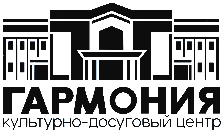 ПЛАН РАБОТЫ МБУ КДЦ «Гармония» Коченёвского района МАЙ 2024 год2024 год семьи № п/пНаименования мероприятия, форма Дата Время Место проведения Ответственный, должность, тел.  1Запуск Положения о проведении Открытого районного фестиваля детского-юношеского творчества «Звёздочка» - 2024, посвящённого Международному дню защиты детей 06.05.2023Понедельник 10.00Официальные страницы в социальных сетях И.о. директора Юнг А.А. 8 952 945 87 302Акция Интернет акция «Земляки стихами о войне»01.05.2024-09.05.202410.00Официальные страницы в социальных сетях И.о. директора Юнг А.А. 8 952 945 87 303Конкурс Открытый районный конкурс художественного слова «Не истлеют стихи о войне»,  приуроченный 78-ой годовщины Победы в Великой Отечественной войне07.05.2024Вторник 16.00МБУ КДЦ «Гармония», киноконцертный зал  И.о. директора Юнг А.А. 8 952 945 87 304АкцияВсероссийская акция по раздаче георгиевских лент  «Георгиевская ленточка»Волонтёры культуры 09.05.2024Четверг 12.00Село Прокудское Коченёвского района НСО  И.о. директора Юнг А.А. 8 952 945 87 305День воинской славы России Театрализованный концерт «Победа за нами!» посвящённый Дню Великой Победы 09.05.2024Четверг 13.00МБУ КДЦ «Гармония», киноконцертный зал  И.о. директора Юнг А.А. 8 952 945 87 306День воинской славы России Агитбригада  «Песни победного мая», посвящённая Дню Великой Победы09.05.2023Четверг15.00 Село Прокудское улицы:Вокзальная, Фабричная,Советская,Есенина И.о. директора Юнг А.А. 8 952 945 87 307День воинской славы России Вечерняя праздничная программа«Цветущий май! Победный май!», посвящённая Дню Великой Победы 09.05.2023 Четверг19.00Стадион, село Прокудское Коченёвского района НСО И.о. директора Юнг А.А. 8 952 945 87 308Антитеррор Игра-путешествие с логическими заданиями «Мы против террора!» 15.05.2024Среда 14.00МБУ КДЦ «Гармония», холл 1 этаж И.о. директора Юнг А.А. 8 952 945 87 309ЗОЖПраздник спортивных семей«Семейные старты – 2024», приуроченный к Международному Дню семьи 17.05.2023Суббота 17.00Площадь МБУ КДЦ «Гармония» И.о. директора Юнг А.А. 8 952 945 87 3010Сохранение традиционной народной культуры Игра-викторина «Здесь русский дух, здесь Русью пахнет!», посвящённая Дню Славянской письменности и культуры 22.05.2024Среда 14.00МБУ КДЦ «Гармония», холл 1 этаж И.о. директора Юнг А.А. 8 952 945 87 30Отчётный концерт образцового коллектива «Веретёнце» ДШИ23.05.2024Четверг18:00МБУ КДЦ «Гармония», киноконцертный зал  И.о. директора Юнг А.А. 8 952 945 87 3011Праздничная программа «Путешествие в страну Пионерия», посвящённая дню рождения Пионерской организации 24.05.2024Пятница 16.00МБУ КДЦ «Гармония», холл 1 этаж И.о. директора Юнг А.А. 8 952 945 87 3012Мультпоказ Показ мультфильма из киновидеопроката25.05.2024Суббота  16.00МБУ КДЦ «Гармония», киноконцертный зал  И.о. директора Юнг А.А. 8 952 945 87 30Выпускной ДШИ Коченевского района28.05.2024Вторник15:00МБУ КДЦ «Гармония», киноконцертный зал  И.о. директора Юнг А.А. 8 952 945 87 3013Гастроли творческих коллективов КДЦ «Гармония»В течение месяца по отдельному графику И.о. директора Юнг А.А. 8 952 945 87 3014Гастроли профессиональных театральных и музыкальных коллективов В течение месяца по отдельному графикуИ.о. директора Юнг А.А. 8 952 945 87 30